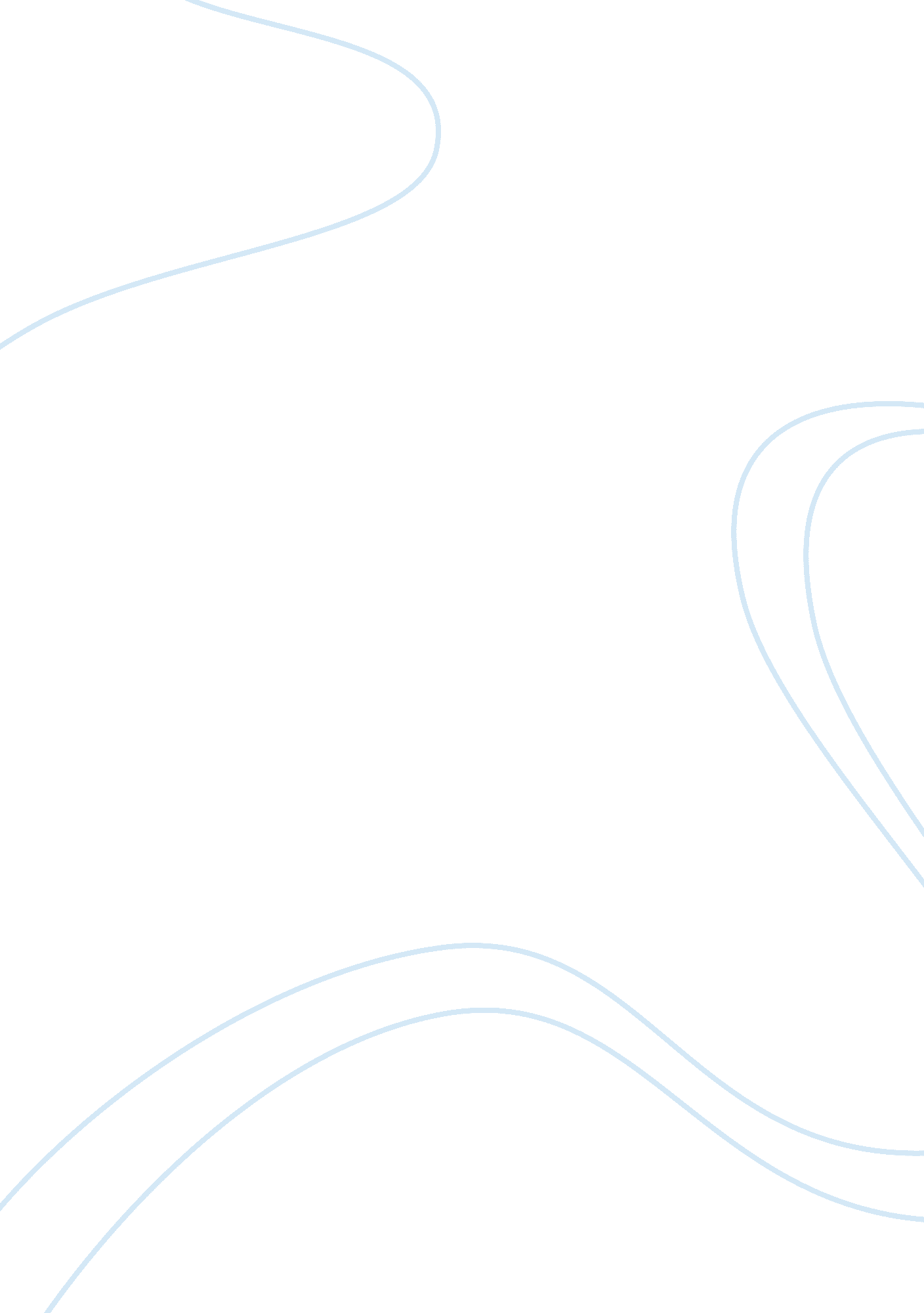 GoalsHealth & Medicine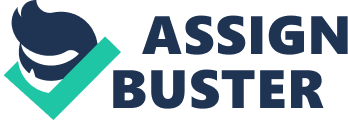 Personal Goals Affiliation: I have always been fascinated with urban developed and especially because of the fact that more than half of the world’s population lives in urban areas. Urban studies entail delving in more detail on the issues of urban life which are not only political and economic but social issues as well. This will enable me understand the dynamics of the urban life from general and specific points of view and this will lead to understanding of people more and their functioning which differentiates them to a large extent to the rural people. In my health care line of work, I need to be able to understand people and their diseases and the best background to this information is having knowledge of their surroundings. 
This Master’s degree is my ticket to be able to interact more with people in the health care field and connect with them on a different level by first understanding where they come from, the pressures they face and in the end find effective short and long term solutions. The program will put me in a leadership position as well and especially with both theoretical and practical aspect by understanding health care administrations. The knowledge will give me the insight knowledge into the health care field from a leadership position. This information and knowledge I hope will put me in a position of connecting with not only the patients but the employees and my colleagues on a deeper level as I will be able to relate with them. 
All of this matters because it has always been my dream to be people’s person and in an administrative position for that matter but still hold the element of care and concern. I have always wanted to help people without any prejudice and the health field was the best opportunity. Having to fulfil this dream by gaining a Master’s degree where there are chances that I can be an administrator will be one of my greatest life’s achievements. I will be able to help the patients through good interaction, communication and motivation of the health care staff being an administrator. When the needs of the employees are taken care of, then they can in turn assist the patients and a large number of them without any worries or reservations (Martin, Charlesworth and Henderson, 2010). 
The Master’s programs will also enable me understand the existing health care policies and why they were formulated and to what extent they are helping or not helping the people and especially the target audience. I will not only be able to understand these policies but also be able to change them or at least be on the right tract to advocate for their amendment or complete removal. This knowledge on health policies in existence and how to formulate new ones will be an added bonus to fulfilling my dream as I will have the educational and skills capacity to change the health policies to assist a larger number of people and not only the employees but the whole county or country as well. 
References 
Martin, V., Charlesworth, J. and Henderson, E. (2010). Managing in Health and Social Care. New Jersey: Routledge. 